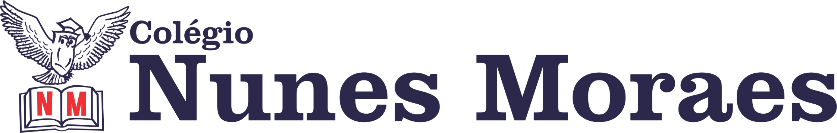 1ª AULAEnsino Fundamental 5º Ano - Componente Curricular: Geografia.Capítulo 02 – A população mundial.Objeto do conhecimento: Densidade demográfica.Atividades do dia: 18 de fevereiro de 2021.No vídeo a seguir tem a explicação e acompanhamento de toda a aula. Nele, você verá:Passo 01 – Breve comentário sobre densidade demográfica e a diferença entre os termos “populoso” e “povoado”, estudados na aula passada. Passo 02 – Atividade de classe nas páginas 120 e 121(questões 01 a 03). (Obs: Somente para os alunos do ensino presencial.) (Os alunos da turma remota farão uma adaptação da atividade tendo como base a sala de sua casa ou a área total de sua casa.) Passo 03 – Atividade de casa: página 123(questão 04). Link: https://youtu.be/bmqXptEndNAObs: O aluno do ensino remoto deverá enviar a foto da atividade de casa para o WhatsApp da professora.2ª AULA Ensino Fundamental 5º Ano - Componente Curricular: Matemática.Capítulo 02 – Aproximadamente quantos? Atividades do dia: 18 de fevereiro de 2021 Passo 1: Correção da atividade de casa: p. 20 e 21 de atividades suplementares, revisando o conteúdo do conteúdo do capítulo 2.Passo 2: Atividades de classe: p. 22 de atividades suplementares.Passo 3: Atividade de casa: Estudar as tabuadas de 3 e 4 de multiplicação.Link: https://youtu.be/r68kZb4vHlEObservação: Os Alunos da turma remota devem enviar as fotos das atividades para o whatsapp da professora.3ª AULAEnsino Fundamental 5º Ano - Componente Curricular: Português (Redação).Objeto do conhecimento: Produção de textos (Conto).Atividades do dia: 18 de fevereiro de 2021.No vídeo a seguir tem a explicação e acompanhamento de toda a aula. Nele, você verá:Passo 01 – Relembrar o gênero reconto de conto de fada no discurso indireto estudado nas páginas 22 e 23 de Língua Portuguesa.Passo 02 – Atividade de classe: Reescrita da preparatória para avalição de Produção Textual corrigida pela professora.Link: Não teremos vídeo para esta aula pois, a professora fará individualmente pelo WhatsApp a correção da atividade preparatória de Redação com cada aluno da turma remota.Obs: O aluno do ensino remoto deverá enviar a foto da atividade de classe para o WhatsApp da professora.4ª AULAEnsino Fundamental 5º Ano - Componente Curricular: Português (Ortografia).Capítulo 02 – Tantos lugares, tanta coisa para aprender.Objeto do conhecimento: Emprego de X e CH.Atividades do dia: 18 de fevereiro de 2021.No vídeo a seguir tem a explicação e acompanhamento de toda a aula. Nele, você verá:Passo 01 – Explicação das regras do uso da letra X com som de CH.Passo 02 – Atividade de classe em Língua Portuguesa na página 41(questões 08 e 09) e no caderno (colagem das palavras pesquisadas em casa separando-as de acordo com as regras estudadas).Passo 03 – Atividade de casa: Estudar as palavras da página 41 para o treino ortográfico de amanhã. Link: https://youtu.be/ELqddQfd8jYObs: O aluno do ensino remoto deverá enviar a foto da atividade de classe para o WhatsApp da professora.